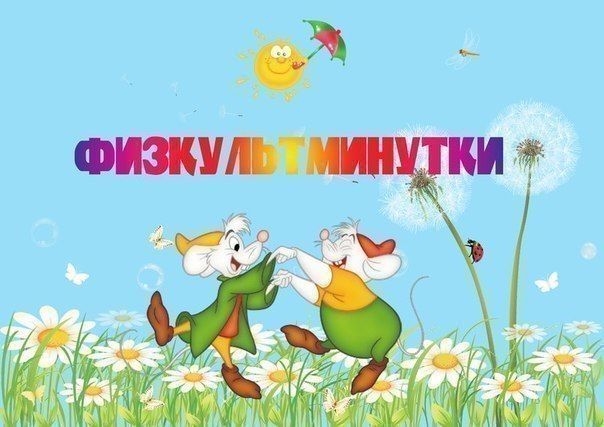 Образовательный процесс: планирование на каждый день по программе «От рождения до школы» под редакцией Н.Е.Вераксы, Т.С.Комаровой, М.А.Васильевой. Март-май. Подготовительная группа (от 6-7лет)/авт.-сост. Н.Н.Черноиванова (и др.).-Волгоград: Учитель, 2017.-367 с.«Веселая неделька»В понедельник я купался,А во вторник рисовал,В среду долго умывался,А в четверг в футбол играл.В пятницу я бегал, прыгал, Очень долго танцевал.А в субботу, в воскресеньеЦелый день я отдыхал.Имитация действий в соответствии с текстом«Птички»Птички прыгают, летают,Птички весело поют,Птички крошки собирают, Птички зернышки клюют.Перышки почистили,Клювики почистили,Дальше полетелиИ на место сели.Имитация действий в соответствии с текстом«Матрешки»Хлопают в ладоши дружные матрешкихлопают«Матрешки»На ногах сапожки, топают матрешкитопают«Матрешки»Влево-вправо наклонисьвыполняют наклоны влево и вправо«Матрешки»Всем знакомым поклониськланяются«Матрешки»Девочки озорные, матрешки расписныекружатся«Матрешки»В сарафанах ярких, пестрыхприседают«Матрешки»Вы похожи, словно сестрыкачают головойхлопают«Матрешки»Ладушки, ладушки, веселые матрешкикачают головойхлопают«Петрушка»Стоит в лесу избушка,А в ней живет Петрушка.К нему идут зверушки                                                                                       Попрыгать, поиграть.Ходьба, прыжки на месте«Петрушка»Олени, носороги,Медведи из берлогиПриходят друг за дружкойПопрыгать, поиграть.Скрещивание рук над головой. Переступание с ноги на ногу. Ходьба. Прыжки.«Петрушка»Косули и еноты,Ежи и бегемотыИдут после охотыПопрыгать, поиграть.«Пружинка», руки на поясе. Ходьба. Прыжки.«Петрушка»Малиновка, овсянка,Живая обезьянка-У всех одно и то же:Попрыгать, поиграть.Взмахи руками. Покачивание туловищем вправо-влево, руки согнуты.«Петрушка»Стоит в лесу избушка,А в ней живет Петрушка.К нему идут зверушкиПопрыгать, поиграть.Ходьба, прыжки на месте«Дружно встали»Дружно встали.Раз! Два! Три!Мы теперь богатыри!руки в стороныМы ладонь к глазам приставим,Ноги крепкие расставим.Поворачиваясь вправо,поворот вправоОглядимся величаво,И налево надо тожеповорот влевоПоглядеть из-под ладошек.И направо, и ещеповорот вправоЧерез левое плечоповорот влево«Весна»Улетела злая вьюга,взмахивают руками, имитируя полет«Весна»Принесли тепло грачи,Побежали друг за другомбег на месте«Весна»Беспокойные ручьи.По лугам несутся смело,ходьба на месте«Весна»По тропинкам, по полям!Зацвела, похорошелаОтдохнувшая земля.  поднимают руки вверх, разводят в стороны и опускают«Летчик»Быть шофером хорошо,бегут по кругу, крутят воображаемый руль«Летчик»А летчиком-лучше.Я бы в летчики пошел,Пусть меня научат.бегут, расставив руки, как крылья.«Летчик»Наливаю в бак бензин,останавливаются, наклоняют воображаемый сосуд«Летчик»Завожу пропеллер.Выполняют круговое движение правой рукой«Летчик»В небеса, мотор, вези,Чтобы птицы пели.бегут, расставив руки